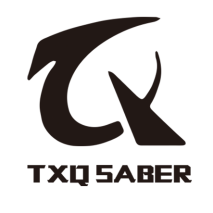 Ghv3 Operation GuidePlease make sure you read this manual before using !(All of the features of our board are accessible even with using only one momentary button. )* When changing the On Top Effect, Background Effect or Sound Font, you can go to the next one by pointing your saber upwards during selection or to the previous one by pointing your saber downwards.Frequently Asked QuestionsNO.1 Ask : There are no blaster and lockup effects in Neopixel setup for example. How can I fix that? Answer: The most probable reason for this is that you forgot to activate the Neopixel light effects on your microSD card. Please follow the steps described in the section "Choosing Your Light Effects"NO.2Ask: My blade is blinking white. How can I fix that?Answer: The white blinking indicates that your microSD card is not inserted properly or some files or folders are missing on it.NO.3Ask: There is no sound or stuttering sound. How can I fix that.Answer: Please recharge your saber.NO.4Ask: Some sound files are not played or some sound fonts are not recognized. How can I fix that?  Answer: Please check that your sound font folders and the sound file names are enumerated continuously and check the naming of the sound files.NO.5Ask: The Seedling Module is connected to my computer, but even after 10 minutes it does not recognize the microSD card as mass storage device. How can I fix that?Answer: Please check the device manager, look for an "unknown device", click on it with the right mouse button and uninstall the "unknown device". After that, you can try to reconnect the Seedling Module to your computer. Also make sure that you are using a computer withWindows 7 or Windows 10.1,If you order high end replica saber, the chassis is removable . Due to the GHv3 board doesn’t has short-circuit protection. Make sure to match the pins. One side is 6 pin ,another side is 5 pin. Short circuit caused by improper operation is not covered by warranty.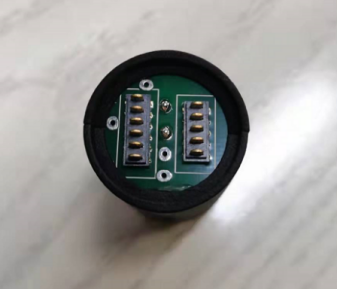 2,Make sure put the battery in right position after charging. Don't flip the positive and the negative. Normally you only charge the battery for 3-4 hours if battery run out.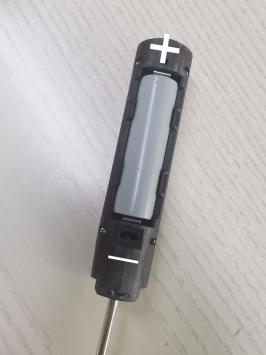 3.When charging, you need to take out the battery and put it into the charging compartment. Please pay attention to the positive and negative poles, otherwise the charging will not succeed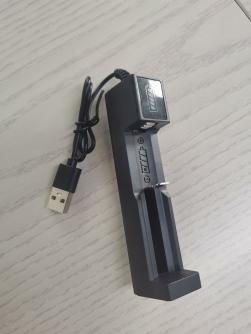 FUNCTIONTRIGGERING WITH ONE MOMENTARY SWITCHPower OnEnter Effect MenuTap the buttonHold the button, then hold it again. Point the saber upwards while doing this.∟ Change Blade Profile*∟ Slowly twist the saber∟ Change On Top Effect*∟ Tap the button∟ Save And LeaveHold the button until the confirmation sound is playedEnter Accent MenuHold the button, then hold it again. Point the saber downwards while doing this.∟ Change Standby Accent Profile* ∟ Tap the button∟ Enter Ignited Accent Submenu∟ Hold the button for 1 s∟ Change Ignited Accent Profile*∟ Tap the button∟ Save And LeaveHold the button until the confirmation sound is playedEnter Color Change MenuHold the button, then tap it. Point the saber upwards while doing this.∟ Cycle Through Preset Color Profiles∟ Slowly twist the saber∟ Save And LeaveHold the buttonEnter Lockup ModeHold the button, release it and then twist the saber. Point the saber upwards while doing this.∟ Leave Lockup ModeTap the buttonEnter Drag ModeHold the button, release it and then twist the saber. Point the saber downwards while doing this.∟ Leave Drag ModeTap the buttonEnter Melt ModeHold the power button, release it and then perform a stab∟ Leave Melt ModeTap the power buttonBlaster BlockTap the buttonForce PushHold the button while swinging the saberActivate Power SavingHold the power button while performing a stabDeactivate Power SavingHold the power button while performing a stabPower OffHold the power button until the saber shuts downEnter Sound Font MenuHold the button before the blade is ignited, then release it. Point the saber upwards while doing this.∟ Go To Next Sound Font*∟ Slowly twist the saber∟ Jump 10 Sound Fonts Further*∟ Tap the button∟ Save And Leave Sound FontMenuHold the buttonMenuShow Battery IndicatorHold the power button while performing a stab before the saber is ignited∟ Calibrate Battery∟ When your battery is fully charged, perform a stab while battery level is displayedEnter Volume ControlHold the button before the blade is ignited, then release it. Point the saber downwards while doing this.∟ Adjust Volume∟ Slowly twist the saber∟ Save And Leave Volume ControlTap the power buttonStart Background MusicHold the button while twisting the saber before the saber is ignited. Point the saber upwards while doing this.∟ Skip Track∟ Quickly twist the saber∟ Stop Background MusicHold the button while twisting the saber before the saber is ignitedEnter Saber EditorHold the button while twisting the saber before the saber is ignited. Point the saber downwards while doing this.∟ Select Editor Mode∟ Tap the button∟ Color Profile∟ Select Color Profile∟ Slowly twist the saber∟ Edit Color∟ Slowly twist the saber∟ Go To Next Saber State∟ Tap the button∟ Revert Colors To Default∟ Perform a stab∟ Save Color Profile∟ Hold the button∟ Confirm Selection∟ Tap the button∟ Save and Leave Editor Mode∟ Hold the button∟ Pixel Number∟ Slowly twist the saber∟ Edit Pixel Number∟ Save and Leave Editor Mode∟ Hold the button∟ Ignition Speed∟ Select Sound Font∟ Slowly twist the saber∟ Edit Ignition Speed∟ Slowly twist the saber∟ Save Ignition Speed∟ Hold the button∟ Confirm Selection∟ Tap the button∟ Save and Leave Editor Mode∟ Hold the button∟ Retraction Speed∟ Select Sound Font∟ Slowly twist the saber∟ Edit Retraction Speed∟ Slowly twist the saber∟ Save Retraction Speed∟ Hold the button∟ Confirm Selection∟ Tap the button∟ Save and Leave Editor Mode∟ Hold the button∟ Battle configuration∟ Blaster Block Mode∟ Button and Swinging∟ Slowly twist the saber clockwise∟ Button∟ Slowly twist the saber counterclockwise∟ Force Push Mode∟ Button and Swinging∟ Slowly twist the saber clockwise∟ Button∟ Slowly twist the saber counterclockwise∟ Lockup Mode∟ Button and Clashing∟ Slowly twist the saber clockwise∟ Button∟ Slowly twist the saber counterclockwise∟ Save and Leave Editor Mode∟ Hold the button∟ Gesture Controls∟ Stab Ignition∟ Turn stab ignition on∟ Slowly twist the saber clockwise∟ Turn stab ignition off∟ Slowly twist the saber counterclockwise∟ Swing ignition∟ Turn swing ignition on∟ Slowly twist the saber clockwise∟ Turn swing ignition off∟ Slowly twist the saber counterclockwise∟ Twist Ignition∟ Turn twist ignition on∟ Slowly twist the saber clockwise∟ Turn twist ignition off∟ Slowly twist the saber counterclockwise∟ Twist Retraction∟ Turn twist retraction on∟ Slowly twist the saber clockwise∟ Turn twist retraction off∟ Slowly twist the saber counterclockwise∟ Save and Leave Editor Mode∟ Hold the button∟ Effect Font Slot∟ Select effect font slot∟ Slowly twist the saber∟ Save and Leave Editor Mode∟ Hold the button∟ Save And Leave Saber Editor∟ Confirm Selection∟ Hold the buttonWake Up From Deep SleepTap the buttonResetHold the button for 10 s